Publicado en Madrid el 16/04/2021 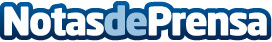 Tuconsultoraseo.com, 10 errores SEO que se deben evitar para hacer una estrategia de posicionamientoLas estrategias son necesarias para lograr un buen SEO, algunas son nocivas para el proceso ¿pero cuáles son los 10 errores SEO que se deben evitar?Datos de contacto:Alvaro Lopez629456410Nota de prensa publicada en: https://www.notasdeprensa.es/tuconsultoraseo-com-10-errores-seo-que-se Categorias: Nacional Marketing Emprendedores E-Commerce http://www.notasdeprensa.es